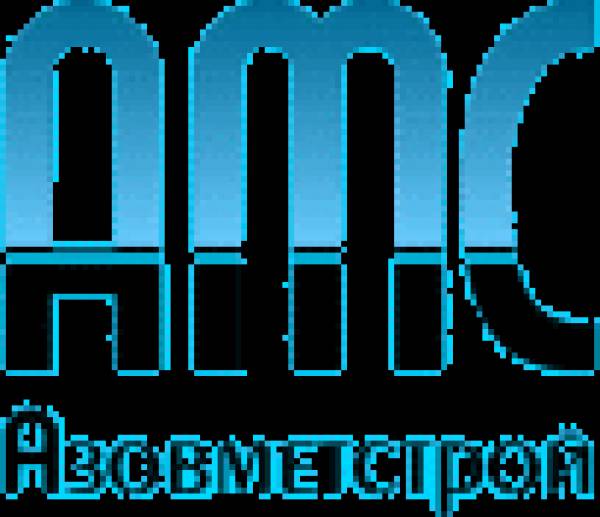 Коммерческое предложениеПродаем со склада в Ростове трубы б/у металлические диаметром: 133, 159, 219, 273, 325, 426, 530, 630, 720, 820, 1020, 1220, 1420. Цена от 14500 до 19500 за тонну, на Ростове. Имеем возможность у себя на складе восстанавливать трубы б/у до состояния лежалых. Стоимость обработки от 2000 до 3000 руб за тонну (в зависимости от сложности) Подробности на нашем сайте http://aams.ru/ и по тел. 8(863) 209-86-00.